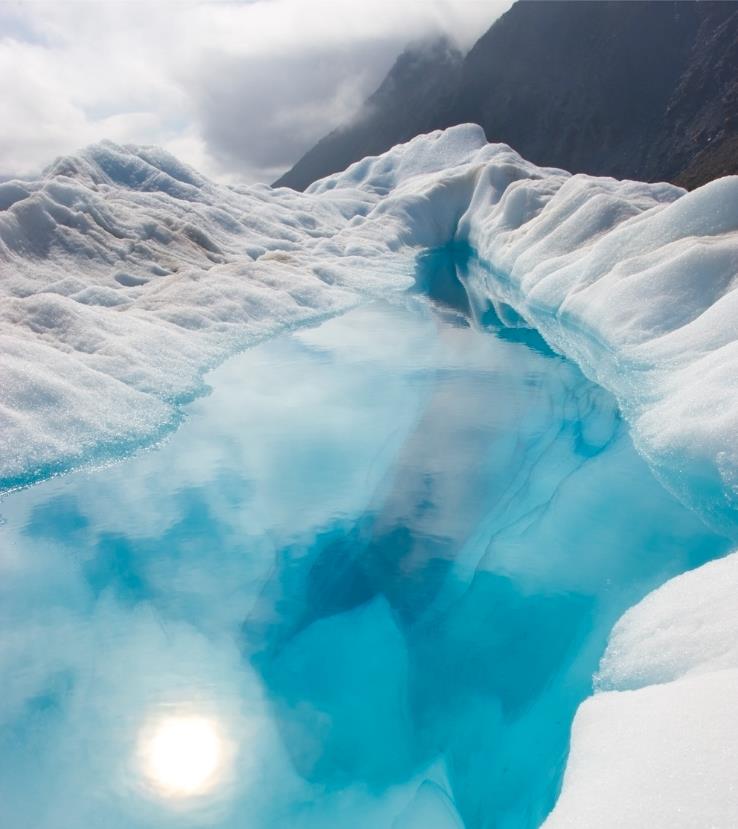 Janvier 2017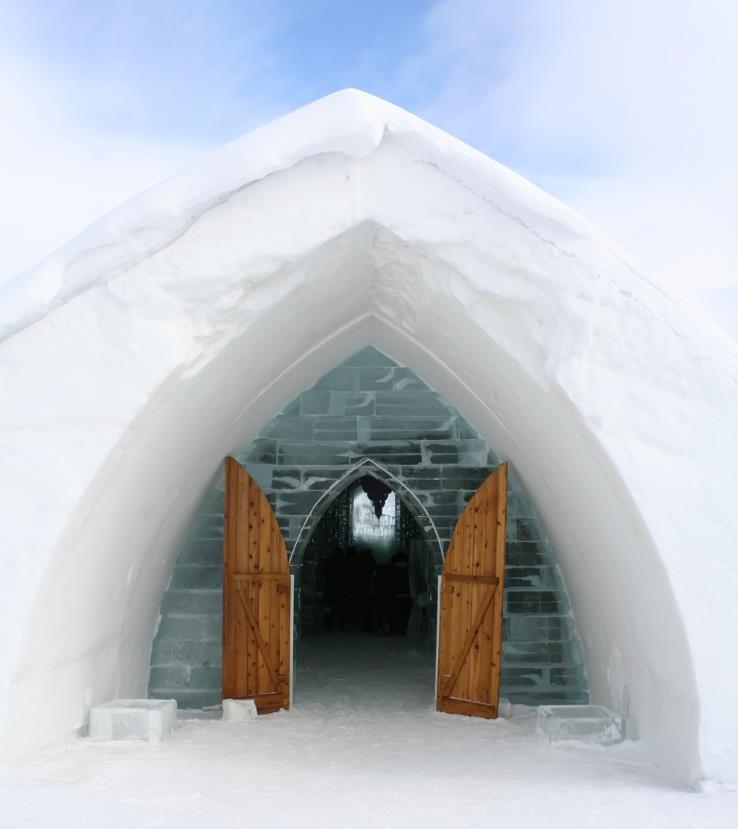 Février 2017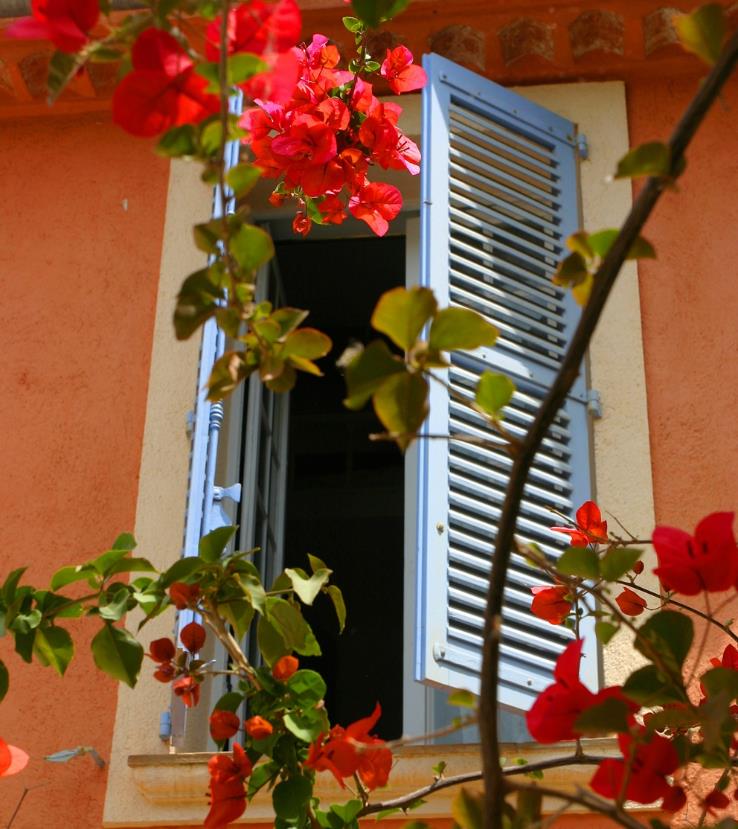 Mars 2017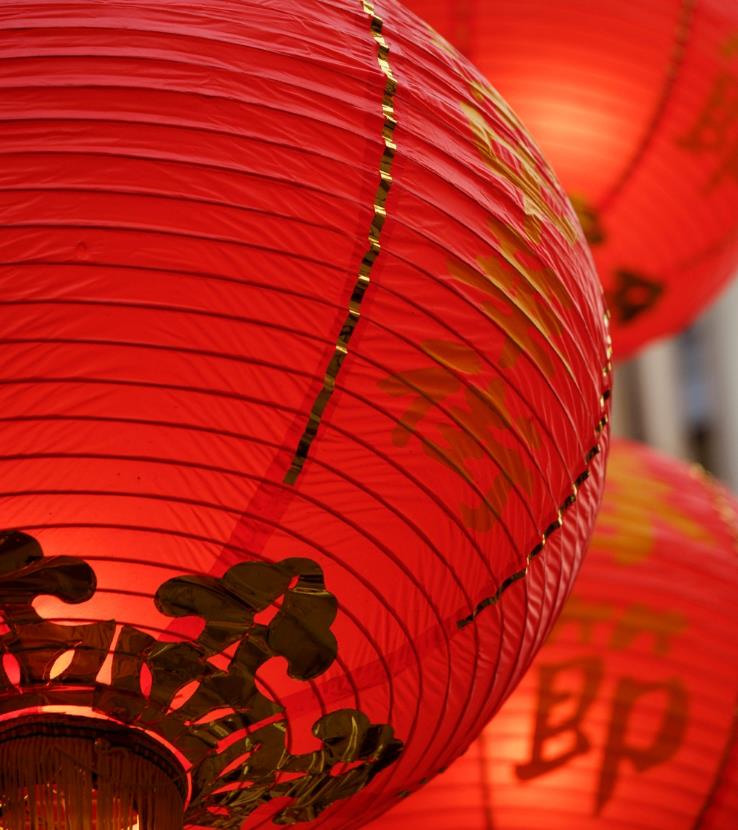 Avril 2017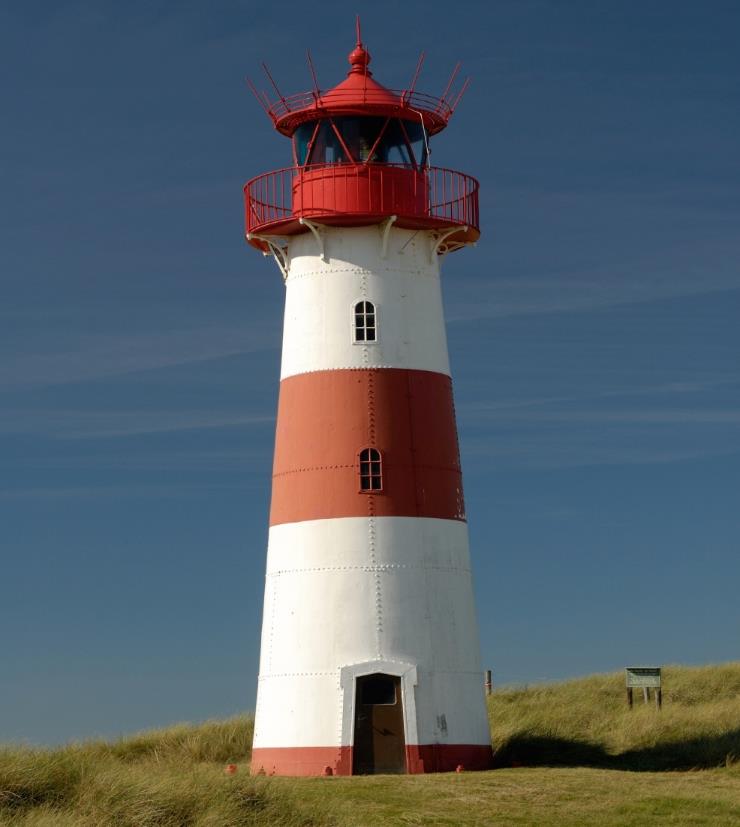 Mai 2017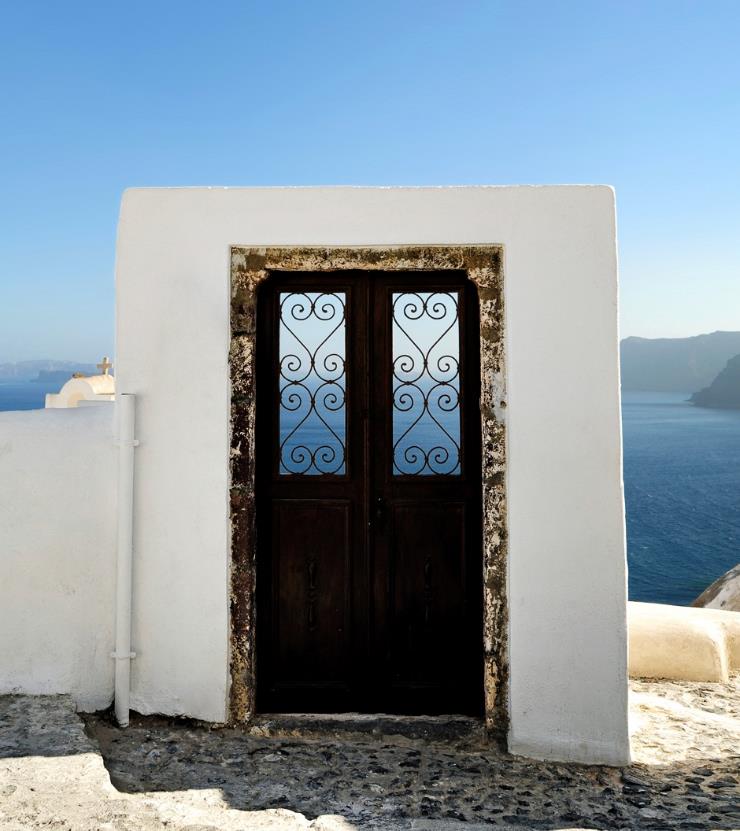 Juin 2017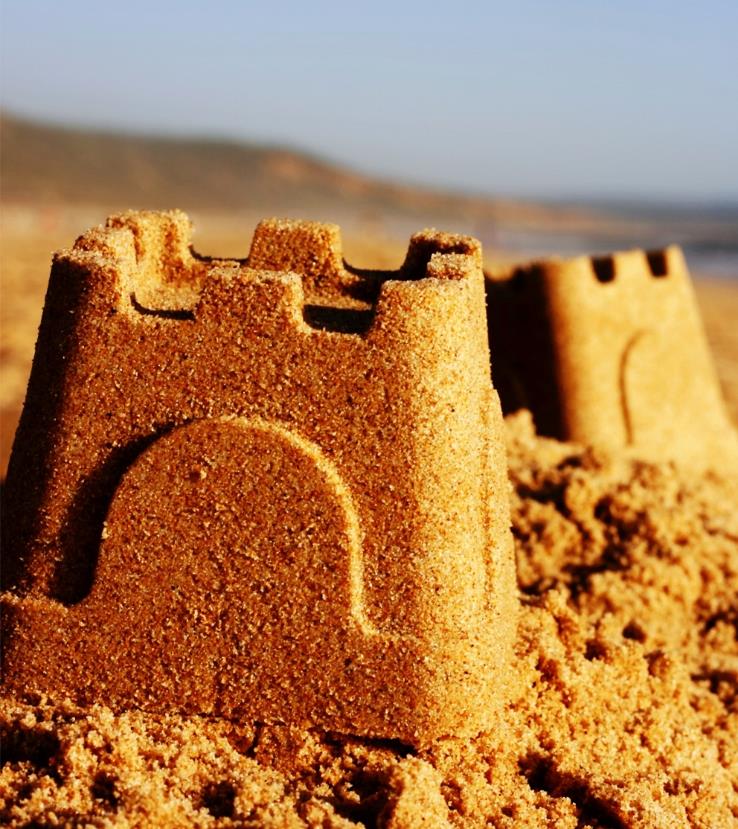 Juillet 2017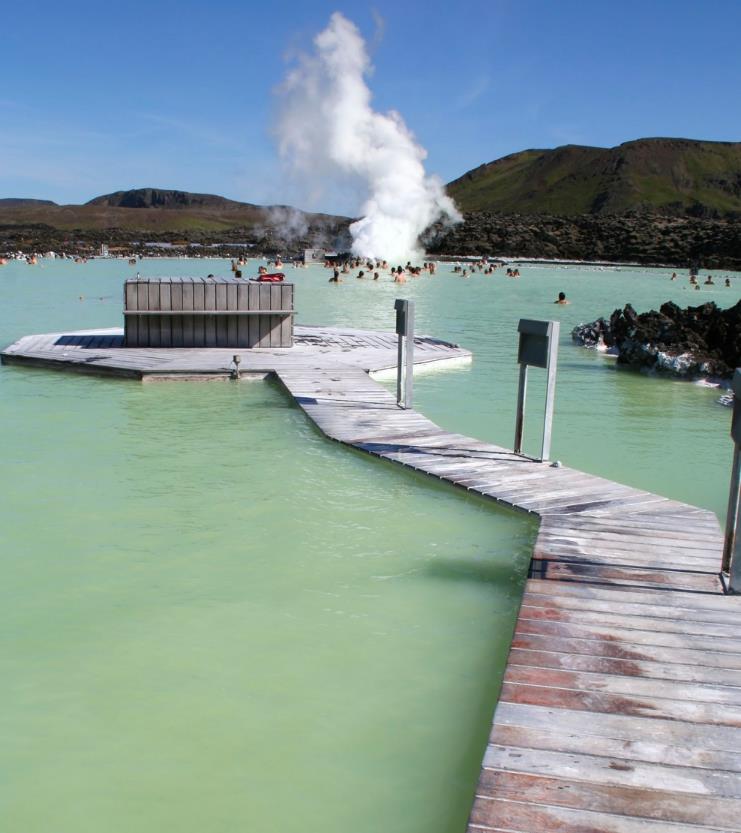 Août 2017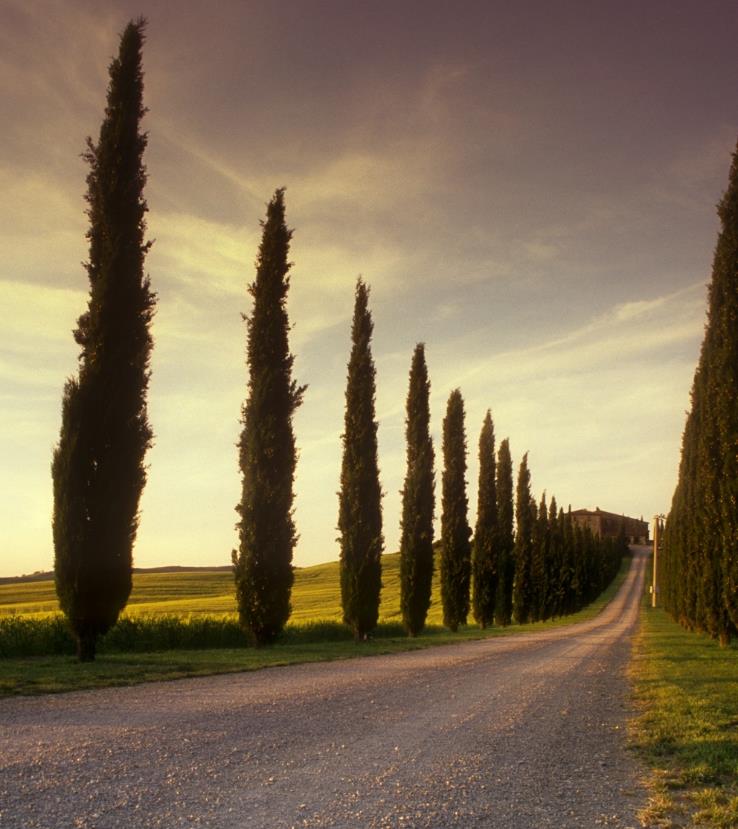 Septembre 2017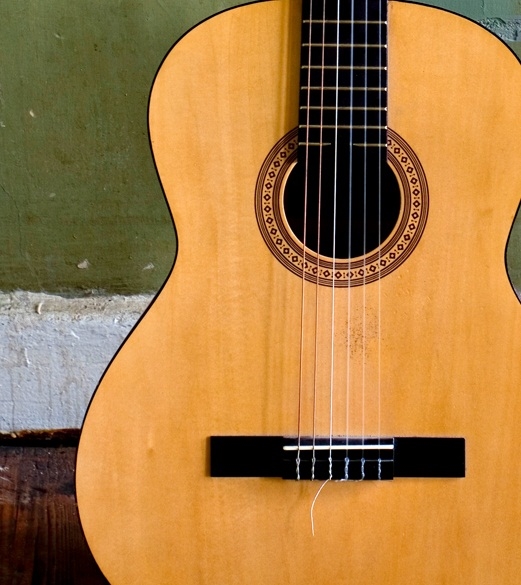 Octobre 2017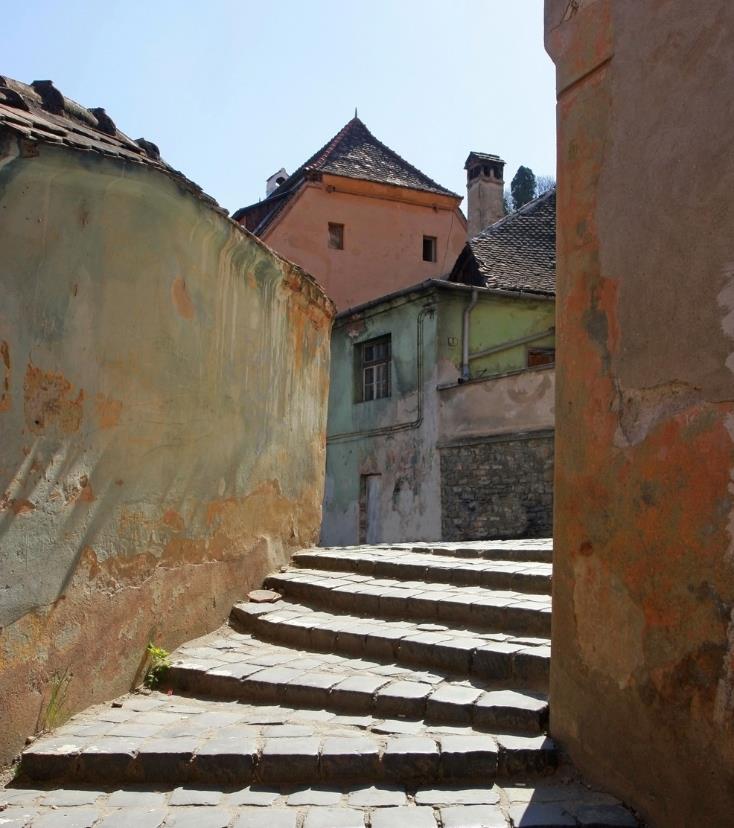 Novembre 2017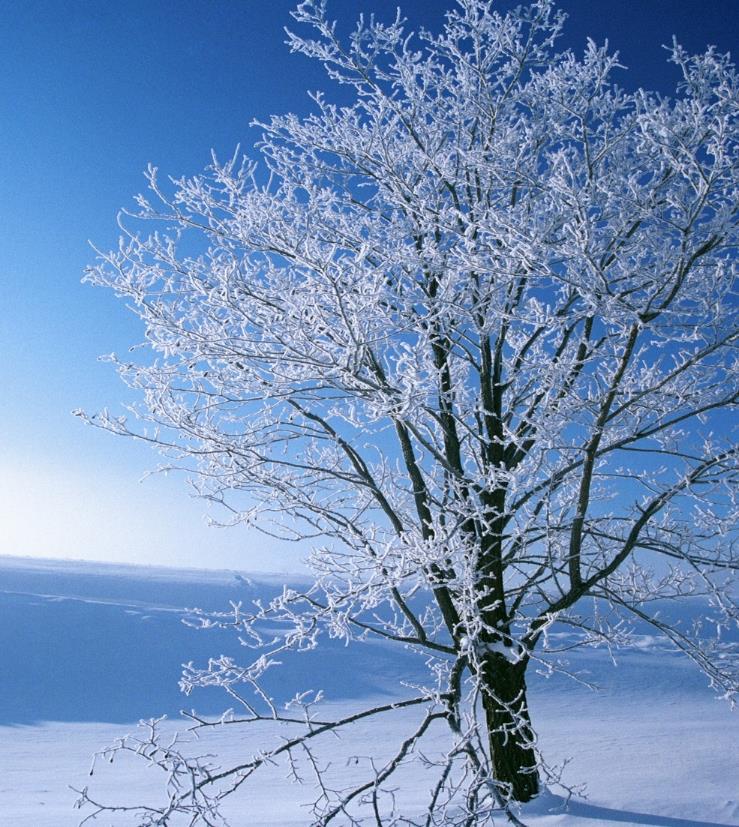 Décembre 2017